СОВЕТА ДЕПУТАТОВ МУНИЦИПАЛЬНОГО ОБРАЗОВАНИЯНАЗИЕВСКОЕ ГОРОДСКОЕ ПОСЕЛЕНИЕКИРОВСКОГО МУНИЦИПАЛЬНОГО РАЙОНА ЛЕНИНГРАДСКОЙ ОБЛАСТИтретьего созываР Е Ш Е Н И Еот 23  сентября  2015 года   № 56Об утверждении Положения  о деятельности общественного совета  административного центра п. Назия  муниципального образования Назиевское городское поселение  Кировского муниципального района Ленинградской областиВ  соответствии  со ст. 33 Федерального закона от 6 октября 2003 года № 131 – ФЗ «Об общих принципах организации  местного самоуправления в Российской Федерации»,  областным законом  от 12 мая 2015 года № 42-ОЗ  «О содействии развитию иных форм местного самоуправления на части территории населенных пунктов Ленинградской области являющихся административными центрами поселений», ст.28 Устава  муниципального образования Назиевское городское поселение Кировского муниципального района Ленинградской области,   в целях  развития на территории  муниципального образования Назиевское городское поселение Кировского муниципального района Ленинградской области непосредственного   осуществления населением   местного самоуправления в  иных формах  решили:1.    Утвердить Положение об Общественном совете административного центра муниципального образования Назиевское городское поселение Кировского муниципального  района Ленинградской области (далее - Положение об Общественном совете,  МО  Назиевское городское поселение) (Приложение 1).2.  Утвердить границы территории осуществления  деятельности общественного совета административного центра п. Назия  (Приложение 2)3. Уполномоченным органом поселения по осуществлению деятельности общественного совета п. Назия на территории поселения, установленной в соответствии с областным законом от 12.05.2015 № 42-ОЗ «О содействии развитию иных форм местного самоуправления на части территории населенных пунктов Ленинградской области являющихся административными центрами поселений» отдельных функций администрации поселения является администрация поселения.4. Настоящее решение   подлежит официальному опубликованиюГлава муниципального образования                                           А.С. ВавиловРазослано: Администрация МО НГП, Прокуратура,  «Назиевский Вестник», регистр.УТВЕРЖДЕНОрешением совета депутатов муниципального образования Назиевское городское поселение Кировского муниципального района Ленинградской области23 сентября  2015  года №  56                     Приложение № 1ПОЛОЖЕНИЕ определяющее  направление деятельности общественного совета административного центра, его полномочия, порядок  избрания, срок  полномочий, порядок взаимодействия  с органами местного самоуправления муниципального образования Назиевское городское поселение Кировского муниципального района Ленинградской области1.Общие положения1.1. Настоящее  Положение   разработано  на основании ст. 33 Федерального закона от 6 октября 2003 года № 131 – ФЗ «Об общих принципах организации  местного самоуправления в Российской Федерации», областного закона   от 12 мая 2015 года № 42-ОЗ  «О содействии развитию иных форм местного самоуправления на части территории населенных пунктов Ленинградской области являющихся административными центрами поселений», ст.28  Устава муниципального образования Назиевское городское поселение муниципального образования Кировский муниципальный район Ленинградской области.1.2. Данное Положение определяет направления деятельности общественного совета административного центра (далее по тексту – совет административного центра), его  полномочия,  порядок  избрания, срок  полномочий,   порядок взаимодействия  с органами  местного самоуправления   муниципального образования Назиевское городское поселение Кировского муниципального района Ленинградской области (далее по тексту - МО Назиевское городское поселение).1.3.	Совет административного центра  представляет интересы жителей в отношениях с органами местного самоуправления МО Назиевское городское поселение, предприятиями, организациями и учреждениями, расположенными на территории МО Назиевское городское поселение.1.4.	В своей деятельности совет административного центра руководствуется Конституцией Российской Федерации, Федеральным законом от 6 октября 2003 г.  № 131-ФЗ «Об общих принципах организации местного самоуправления в Российской Федерации», областным законом   от 12 мая 2015 года № 42-ОЗ  «О содействии развитию иных форм местного самоуправления на части территории населенных пунктов Ленинградской области являющихся административными центрами поселений», Уставом МО Назиевское  городское поселение, настоящим Положением и иными нормативно-правовыми актами Российской Федерации, Ленинградской области, совета депутатов и администрации Кировского муниципального района Ленинградской области, совета депутатов и администрации  МО Назиевское  городское   поселение.1.5. Руководство деятельностью совета административного центра осуществляет председатель, избранный из состава совета административного центра.1.6. Регистрация  совета административного центра осуществляется  администрацией МО Назиевское   городское   поселение на основании протокола собрания граждан по избранию  совета административного центра.  1.7. Администрацией МО Назиевское   городское   поселение членам    совета административного центра после  регистрации  их в администрации  выдаются   удостоверения    по  форме, утвержденной  администрацией  МО Назиевское    городское   поселение, которые подписываются  главой     МО Назиевское    городское   поселение.1.8. Решение  об исполнении   полномочий  совета административного центра  на платной основе с заключением трудового договора (при условии финансирования развития части территории из бюджета области)  или   на общественных  началах  принимается  администрацией  МО Назиевское   городское   поселение. 2.Направления деятельности совета административного центра	2.1. Совет административного центра осуществляют свою деятельность по следующим направлениям: - организация проведения собраний (конференций) граждан; - содействие   в организации населения с целью предупреждения и участия в предупреждении и ликвидации последствий чрезвычайных ситуаций, -содействие в организации населения с целью участия в реализации первичных мер пожарной безопасности,-содействие в организации населения с целью создания условий для организации досуга,-содействие организации сбора и вывозу бытовых отходов и мусора, -содействие в организации населения для проведения благоустройства и озеленения,  -содействие в организации участия населения  при  создании и деятельности добровольных формирований населения по охране общественного порядка.3. Полномочия    совета административного центра3.1. Совет административного центра при осуществлении своей деятельности в соответствии   с   разделом  2  настоящего Положения   вправе:- проводить с населением по требованию граждан или по мере необходимости (но не реже одного раза в год) собрания по обсуждению вопросов жизнедеятельности  на  территории    административного центра;- взаимодействовать,  во исполнение своих полномочий,  с  главой МО Назиевское    городское   поселение, советом депутатов МО Назиевское   городское   поселение,  администрацией МО Назиевское    городское   поселение;  - оказывать содействие органам местного самоуправления в решении вопросов местного значения на   территории административного центра;- требовать от граждан, постоянно, временно (сезонно) проживающих и(или)  пребывающих  на территории  административного центра, соблюдения общественного и санитарного порядка, обеспечения противопожарной безопасности, приведения в надлежащий вид жилых домов, гаражей и других хозяйственных построек, усадебных участков и прилегающих к ним территорий;- обращаться с письменными и устными запросами, заявлениями и документами в любые органы местного самоуправления, к руководителям предприятий, организаций и учреждений, от которых зависит решение того или иного вопроса, затрагивающего интересы граждан, проживающих  на территории  административного центра;-  требовать от соответствующих должностных лиц ответов  о принятых мерах  по   обращениям  общественного совета административного центра;- взаимодействовать с отделом внутренних дел по вопросу обеспечения общественного порядка на  территории  административного центра;- взаимодействовать с противопожарной службой в осуществлении надзора за противопожарным состоянием домов и других объектов;- содействовать в проведении акций милосердия и благотворительности органами местного самоуправления  МО Назиевское городское   поселение,  участвовать  в  распределении  гуманитарной   и иной помощи;- содействовать   комитету  по социальной защите населения  администрации  Кировского муниципального района Ленинградской области    в работе   по выявлению и учету семей,  имеющих детей и нуждающихся в социальной помощи;- вносить предложения  в органы местного самоуправления  МО Назиевское    городское   поселение  по вопросам, затрагивающим интересы граждан, по использованию земельных  участков   под детские и оздоровительные площадки, скверы, площадки для выгула собак, а также для других общественно-полезных целей  на территории    административного центра;- осуществлять общественный  контроль  за  санитарно-эпидемиологической обстановкой и пожарной безопасностью на  территории    административного центра в случаях  и порядке, установленными  действующим законодательством;-  принимать   участие в общественных мероприятиях по благоустройству территории  административного центра;-  информировать население о решениях органов местного самоуправления МО Назиевское    городское   поселение, принятых по предложению или при участии общественного совета административного центра;-  содействовать  работе народной дружины;-  организовывать и осуществлять  сбор  добровольных  взносов (пожертвований)  населения  на  решение вопросов  благоустройства  на  территории п. Назия;- осуществлять иные полномочия, не противоречащие действующему законодательству; -  не реже одного раза в год отчитываться  о проделанной работе перед гражданами, проживающими   на   территории административного центра.4. Порядок  избрания  общественного совета административного центра4.1. Совет административного центра   состоит из 6 человек.4.2 Организационная подготовка собрания граждан по избранию (переизбранию) совета  административного центра осуществляется администрацией МО Назиевскоее    городское   поселение.4.3. Население  оповещается  о  дате, месте  и времени  проведения собрания  с  помощью  объявлений  не менее  чем за   три дня   до его проведения. 4.4. Собрание считается правомочным, если на нем присутствуют не менее половины граждан, постоянно   проживающих  на   территории  административного центра, либо имеющих на её территории  в собственности домовладения или земельный участок, и достигших   16 - летнего возраста. Регистрацию участников  собрания граждан  обеспечивает  администрация  МО Назиевское    городское   поселение.      4.5. Участники  собрания  избирают  председателя и секретаря  собрания, утверждают повестку дня  и регламент проведения собрания. 4.6. Процедура  проведения собрания  отражается в протоколе, который  ведется  в свободной форме   секретарем  собрания, подписывается  председателем  и секретарем собрания. Протокол  подлежит передаче  в администрацию   МО Назиевское    городское   поселение.4.7. Участие  граждан  в собрании  является добровольным и свободным.4.8.  Граждане участвуют в  собрании  лично, каждый из них обладает одним голосом.4.9. Собрания проводятся по мере необходимости.4.10. Решение собрания вступает в силу с  момента принятия.4.11. Членом  совета административного центра может быть избран гражданин Российской Федерации, имеющий постоянное место жительства на  территории    административного центра, либо имеющий на ее территории в собственности домовладение или земельный участок,  достигший 18 лет и изъявивший согласие на избрание. Избранными   считаются кандидаты, получившие наибольшее количество голосов.  5.  Срок  полномочий  совета административного центра5.1. Совет административного центра  избирается   сроком на  5 лет. 5.2. Досрочное  переизбрание   совета административного центра производится   в случае:  - самороспуска;- досрочного сложения  полномочий  не менее трети членов   совета административного центра.5.2.1. Решение о самороспуске совета административного центра отражается в протоколе заседания совета административного центра.5.2.2. Досрочное прекращение деятельности  членов совета административного центра производится:-  на основании личного заявления;-  переезда на постоянное  место жительства за  пределы территории  административного центра;- вступления  в законную силу  обвинительного  приговора  суда в отношении члена совета административного центра;- изменения  гражданства члена совета административного центра; - смерти члена совета административного центра;5.2.3. В случае прекращения полномочий менее трети членов совета административного центра проводятся довыборы членов совета  на очередном собрании населения на территории административного центра.5.3. Порядок организации и проведения собрания по принятию решения   о досрочном  переизбрании членов совета административного центра осуществляется   в   соответствии с  разделом  5. настоящего Положения. 5.4. Полномочия совета административного центра,  деятельность  членов совета административного центра прекращаются   с  даты  проведения  собрания граждан по выборам нового состава совета административного центра. 5.5. Выборы нового  состава совета административного центра в случае самороспуска совета административного центра,   досрочном  прекращении  деятельности   не менее трети членов  совета деревни проводятся не позднее    2-х месяцев со дня   принятия  решения  о досрочном  переизбрании  совета деревни. 6. Порядок взаимодействия совета административного центра с органами  местного самоуправления   МО Назиевское  городское   поселение6.1. Совет  административного центра осуществляют  свою  деятельность  во взаимодействии с  органами  местного самоуправления  через администрацию МО Назиевское  городское   поселение;  6.2.  Совет административного центра,   в устной  форме  информируют     главу  администрации   МО  Назиевское городское поселение  о своей  работе по мере необходимости. 6.3.  Органы местного самоуправления  МО Назиевское   городское   поселение: - во взаимоотношениях  с  населением   опираются на помощь  совета административного центра, председателя административного центра  по вопросам, затрагивающим  интересы  жителей, проживающих  на   территории   административного центра;- содействуют  совету административного центра, председателю административного центра   в  осуществлении  их полномочий, оказывают  методическую  и организационную помощь, предоставляют  в необходимых случаях  помещения  для проведения  мероприятий,  при  принятии  решений  учитывают     мнения  жителей, полученные  через  совет административного центра, председателя.7. Заключительные положения7.1. Средства  на поддержку  развития  Совета административного центра предусматриваются   в бюджете  МО Назиевское   городское   поселение на очередной  финансовый год и плановый период при наличии  утвержденного  решением   совета депутатов МО Назиевское    городское   поселение финансового  документа - сметы, Адресной программы.7.2.  Размер  софинансирования     сметы, Адресной программы   из местного  бюджета        должен  составлятьне менее 1 процента суммы средств, запрашиваемых на поддержку поселения, - при уровне дотационности поселения более 80 процентов;не менее 2,5 процента суммы средств, запрашиваемых на поддержку поселения, - при уровне дотационности поселения от 60 до 80 процентов включительно;не менее 5 процентов суммы средств, запрашиваемых на поддержку поселения, - при уровне дотационности поселения от 40 до 60 процентов включительно;не менее 7,5 процента суммы средств, запрашиваемых на поддержку поселения, - при уровне дотационности поселения от 30 до 40 процентов включительно;не менее 10 процентов суммы средств, запрашиваемых на поддержку поселения, - при уровне дотационности поселения менее 30 процентов;25 процентов суммы средств, запрашиваемых на поддержку поселения, - при недотационности поселения. 7.3 Финансовый   документ - смета, Адресная программа,    составляется  ежегодно   специалистами администрации  МО Назиевское    городское   поселение на основании  предложений, поступивших от    Совета административного центра в рамках решения   вопросов местного значения     и направляется   главой   администрации  МО Назиевское    городское   поселение  в совет  депутатов   МО Назиевское    городское   поселение  для  рассмотрения вопроса   о его  утверждении  до   начала работы  администрации  МО Назиевское    городское   поселение  по  формированию  проекта    бюджета  на очередной   год  и  плановый период.УТВЕРЖДЕНрешением совета депутатов муниципального образования Назиевское городское поселение Кировского муниципального района  Ленинградской областиот  23 сентября  2015 года № 56Приложение 2ПЕРЕЧЕНЬтерритории осуществления  деятельности  Совета административного центра№ п/пГраницы поселенияНаселенные пунктыМесто проведения собрания гражданЧисленность населения1п. Назияп. Назияп. Назия4832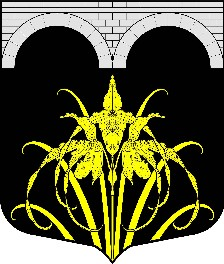 